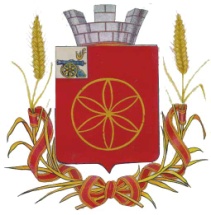 АДМИНИСТРАЦИЯ МУНИЦИПАЛЬНОГО ОБРАЗОВАНИЯРУДНЯНСКИЙ РАЙОН СМОЛЕНСКОЙ ОБЛАСТИП О С Т А Н О В Л Е Н И Еот 20.11.2023 № 374О внесении изменений в муниципальнуюпрограмму «Развитие культурыв муниципальном образовании  Руднянский район Смоленской области»  утвержденную постановлениемАдминистрации муниципального образования Руднянский район Смоленской областиот 23.12.2016 № 475  В соответствии с Порядком принятия решения о разработке муниципальных программ, их формирования и реализации, утвержденным постановлением Администрации муниципального образования Руднянский район Смоленской области от 24.04.2022 №139Администрация муниципального образования Руднянский район Смоленской области п о с т а н о в л я е т:Внести в муниципальную программу «Развитие культуры в муниципальном образовании Руднянский район Смоленской области» утвержденную   постановлением Администрации муниципального образования Руднянский район Смоленской области от 23.12.2016 № 475  (в редакции постановлений Администрации муниципального образования Руднянский район Смоленской области от 21.08.2017 №312, от 29.12.2017 №507, от 11.04.2018 №140, от 23.05.2018 № 192, от 24.01.2019 № 22, от 15.04.2019 №177,от 27.05.2019 № 235, от 20.06.2019 № 276, от 23.09.2019 № 393, от 09.01.2020 № 2, от 08.06.2020 № 204, от 30.12.2020 № 473, от 25.08.2021 г. № 261, от 16.11.2021 г. № 352, от 30.12.2021 г. № 429,от 12.04.2022 №120,от 04.08.2022 №236,от 30.12.2022.№428,от 03.02.2023 №23)  следующие изменения  в паспорте муниципальной программы «Развитие культуры в муниципальном образовании Руднянский район Смоленской области»:Раздел 1. Основные положенияизложить в следующей редакции:«Раздел 1. Основные положения».1.2. Раздел 4. Финансовое обеспечение муниципальной программы изложить в следующей редакции:«Раздел 4. Финансовое обеспечение муниципальной программы».1.3. Приложение № 6 СВЕДЕНИЯ о финансировании структурных элементов муниципальной программы «Развитие культуры в муниципальном образовании Руднянский район Смоленской области»изложить в следующей редакции:«Приложение № 6 СВЕДЕНИЯ о финансировании структурных элементов муниципальной программы «Развитие культуры в муниципальном образовании Руднянский район Смоленской области».1.4.Приложение № 7 ПЛАН-ГРАФИК реализации муниципальной программы «Развитие культуры в муниципальном образовании Руднянский район Смоленской области» на 2023 год.изложить в следующей редакции:«Приложение № 7 ПЛАН-ГРАФИК реализации муниципальной программы «Развитие культуры в муниципальном образовании Руднянский район Смоленской области» на 2023 год».2. Контроль  за исполнением настоящего постановления возложить на начальника отдела культуры Администрации муниципального образования Руднянский район Смоленской области В.Д. Виноградову.И.п. Главы муниципального образованияРуднянский район Смоленской области                                                	С.Е. БричОтветственный исполнитель 
муниципальной программы Отдел культуры Администрации муниципального образования Руднянский район Смоленской области, начальник отдела культуры Виноградова Валентина ДмитриевнаПериод реализации муниципальной программыI этап: 2016 г.-2022 г.II этап: 2023 г.-2025 г.Цели муниципальной программы - создание целостного культурного пространства, обеспечивающего оптимальные условия  для реализации творческого потенциала жителей муниципального образования, повышение качества и разнообразия услуг в сфере культуры, сохранение культурного наследия Руднянского района.Объемы финансового обеспечения за весь период реализацииОбщий объем финансирования  по годам 2016-2025 г. составляет 597 423,8 тыс. руб.из них:I этап: 2016 г.-2022 г.-392 840,2 тыс. руб.,II этап: 2023 г.-2025 г. – 204 583,6 тыс. руб.- очередной финансовый год - 2023 г. -  87 618,9 тыс. руб.,Из них:Федеральные – 11 072,7тыс. руб.;Областные – 789,4 тыс.  руб.;Местные – 75 756,8 тыс. руб.-1 –й год планового периода - 2024 г. – 60 777,5 тыс. руб., Из них:Федеральные-0 руб.; Областные - 53,3тыс. руб.;Местные – 60 724,2тыс. руб.-2-й год планового периода - 2025 г.– 56 187,2тыс. руб.Из них:Федеральные -0 руб.;Областные - 62,2тыс. руб.;Местные – 56 125,0тыс. руб.Источник финансового обеспеченияОбъем финансового обеспечения по годам реализации (тыс. рублей)Объем финансового обеспечения по годам реализации (тыс. рублей)Объем финансового обеспечения по годам реализации (тыс. рублей)Объем финансового обеспечения по годам реализации (тыс. рублей)Источник финансового обеспечениявсегоочередной финансовый год1-й год планового периода2-й год планового периода122023 год2024 год2025 годВ целом по муниципальной программе, в том числе:204 583,687 618,960 777,556 187,2федеральный бюджет11 072,711 072,7областной бюджет904,9789,453,3 62,2местные бюджеты192 606,075 756,860 724,256 125,0внебюджетные средства№ п/пНаименованиеУчастник муниципальной программы Источник финансового обеспечения (расшифровать)Объем средств на реализацию муниципальной программы на очередной финансовый год и плановый период (тыс. рублей)Объем средств на реализацию муниципальной программы на очередной финансовый год и плановый период (тыс. рублей)Объем средств на реализацию муниципальной программы на очередной финансовый год и плановый период (тыс. рублей)Объем средств на реализацию муниципальной программы на очередной финансовый год и плановый период (тыс. рублей)№ п/пНаименованиеУчастник муниципальной программы Источник финансового обеспечения (расшифровать)всего2023 г.2024 г.2025г.1234567881. Региональный проект «Культурная среда».1. Региональный проект «Культурная среда».1. Региональный проект «Культурная среда».1. Региональный проект «Культурная среда».1. Региональный проект «Культурная среда».1. Региональный проект «Культурная среда».1. Региональный проект «Культурная среда».1. Региональный проект «Культурная среда».1. Региональный проект «Культурная среда».1.1.Приобретение музыкальных инструментов, оборудования, учебных материалов МБУ ДО «Руднянская ДШИ»Федеральный бюджет4738,44738,41.1.Приобретение музыкальных инструментов, оборудования, учебных материалов МБУ ДО «Руднянская ДШИ»Областной  бюджет412,0412,01.1.Приобретение музыкальных инструментов, оборудования, учебных материалов МБУ ДО «Руднянская ДШИ»Местный бюджет52,152,1Итого по региональному проектуИтого по региональному проекту5202,55202,52. Региональный проект «Творческие люди».2. Региональный проект «Творческие люди».2. Региональный проект «Творческие люди».2. Региональный проект «Творческие люди».2. Региональный проект «Творческие люди».2. Региональный проект «Творческие люди».2. Региональный проект «Творческие люди».2. Региональный проект «Творческие люди».2. Региональный проект «Творческие люди».1.1.Государственная поддержка лучшим учреждениям культуры ,находящимся на территории сельских поселений и их работниковМБУК «Руднянская РЦКС»,Руднянское МБУ ЦБСФедеральный бюджет200,0200,01.1.Государственная поддержка лучшим учреждениям культуры ,находящимся на территории сельских поселений и их работниковМБУК «Руднянская РЦКС»,Руднянское МБУ ЦБСОбластной  бюджет41,041,01.1.Государственная поддержка лучшим учреждениям культуры ,находящимся на территории сельских поселений и их работниковМБУК «Руднянская РЦКС»,Руднянское МБУ ЦБСМестный бюджет2,42,4Итого по региональному проектуИтого по региональному проекту243,4243,43.Региональный проект «Цифровая культура»3.Региональный проект «Цифровая культура»3.Региональный проект «Цифровая культура»3.Региональный проект «Цифровая культура»3.Региональный проект «Цифровая культура»3.Региональный проект «Цифровая культура»3.Региональный проект «Цифровая культура»3.Региональный проект «Цифровая культура»3.Региональный проект «Цифровая культура»1. Создание виртуального концертного зала.МБУК «Руднянская РЦКС»Федеральный бюджет5700,05700,01. Создание виртуального концертного зала.МБУК «Руднянская РЦКС»Областной  бюджет176,3176,31. Создание виртуального концертного зала.МБУК «Руднянская РЦКС»Местный бюджет59,359,3Итого по региональному проектуИтого по региональному проекту5935,65935,64. Ведомственный проект «Сохранение культурного и исторического наследия».4. Ведомственный проект «Сохранение культурного и исторического наследия».4. Ведомственный проект «Сохранение культурного и исторического наследия».4. Ведомственный проект «Сохранение культурного и исторического наследия».4. Ведомственный проект «Сохранение культурного и исторического наследия».4. Ведомственный проект «Сохранение культурного и исторического наследия».4. Ведомственный проект «Сохранение культурного и исторического наследия».4. Ведомственный проект «Сохранение культурного и исторического наследия».4. Ведомственный проект «Сохранение культурного и исторического наследия».5.1Государственная поддержка отрасли культуры (комплектование книжных фондов библиотек)Руднянское МБУ ЦБСФедеральный бюджет140,044,244,244,251,65.1Государственная поддержка отрасли культуры (комплектование книжных фондов библиотек)Руднянское МБУ ЦБСОбластной  бюджет28,89,19,19,110,65.1Государственная поддержка отрасли культуры (комплектование книжных фондов библиотек)Руднянское МБУ ЦБСМестный бюджет1,70,60,50,50,6Итого по ведомственному проекту Итого по ведомственному проекту 170,553,953,853,862,85. Комплекс процессных мероприятий «Музейная деятельность».5. Комплекс процессных мероприятий «Музейная деятельность».5. Комплекс процессных мероприятий «Музейная деятельность».5. Комплекс процессных мероприятий «Музейная деятельность».5. Комплекс процессных мероприятий «Музейная деятельность».5. Комплекс процессных мероприятий «Музейная деятельность».5. Комплекс процессных мероприятий «Музейная деятельность».5. Комплекс процессных мероприятий «Музейная деятельность».5. Комплекс процессных мероприятий «Музейная деятельность».6.1.Мероприятие 1Расходы на обеспечение деятельности муниципальных учрежденийМБУК Руднянский исторический музейМестный бюджет6420,12423,62105,42105,41891,16. Комплекс процессных мероприятий «Организация библиотечного обслуживания ».6. Комплекс процессных мероприятий «Организация библиотечного обслуживания ».6. Комплекс процессных мероприятий «Организация библиотечного обслуживания ».6. Комплекс процессных мероприятий «Организация библиотечного обслуживания ».6. Комплекс процессных мероприятий «Организация библиотечного обслуживания ».6. Комплекс процессных мероприятий «Организация библиотечного обслуживания ».6. Комплекс процессных мероприятий «Организация библиотечного обслуживания ».6. Комплекс процессных мероприятий «Организация библиотечного обслуживания ».6. Комплекс процессных мероприятий «Организация библиотечного обслуживания ».7.1Мероприятие 1Расходы на обеспечение деятельности муниципальных учрежденийРуднянское МБУ ЦБСМестный бюджет45213,318774,913929,012509,412509,47. Комплекс процессных мероприятий «Обеспечение устойчивого функционирования и развития культурно-досуговых учреждений».7. Комплекс процессных мероприятий «Обеспечение устойчивого функционирования и развития культурно-досуговых учреждений».7. Комплекс процессных мероприятий «Обеспечение устойчивого функционирования и развития культурно-досуговых учреждений».7. Комплекс процессных мероприятий «Обеспечение устойчивого функционирования и развития культурно-досуговых учреждений».7. Комплекс процессных мероприятий «Обеспечение устойчивого функционирования и развития культурно-досуговых учреждений».7. Комплекс процессных мероприятий «Обеспечение устойчивого функционирования и развития культурно-досуговых учреждений».7. Комплекс процессных мероприятий «Обеспечение устойчивого функционирования и развития культурно-досуговых учреждений».7. Комплекс процессных мероприятий «Обеспечение устойчивого функционирования и развития культурно-досуговых учреждений».7. Комплекс процессных мероприятий «Обеспечение устойчивого функционирования и развития культурно-досуговых учреждений».8.1.Мероприятие 1Расходы на обеспечение деятельности муниципальных учрежденийМБУК «Руднянская РЦКС»Местный бюджет98364,439525,330 997,627 841,527 841,58.2Мероприятие 2Обеспечение развития и укрепления материально- технической базы домов культуры в населенных пунктах с числом жителей до 50 тысяч человек.МБУК «Руднянская РЦКС»Федеральный бюджет390,1390,18.2Мероприятие 2Обеспечение развития и укрепления материально- технической базы домов культуры в населенных пунктах с числом жителей до 50 тысяч человек.МБУК «Руднянская РЦКС»Областной бюджет79,979,98.2Мероприятие 2Обеспечение развития и укрепления материально- технической базы домов культуры в населенных пунктах с числом жителей до 50 тысяч человек.МБУК «Руднянская РЦКС»Местный бюджет4,74,7Итого по комплексу процессных мероприятий98839,140 000,030 997,627 841,527 841,58. Комплекс процессных мероприятий «Развитие дополнительного образования в сфере культуры и искусства».8. Комплекс процессных мероприятий «Развитие дополнительного образования в сфере культуры и искусства».8. Комплекс процессных мероприятий «Развитие дополнительного образования в сфере культуры и искусства».8. Комплекс процессных мероприятий «Развитие дополнительного образования в сфере культуры и искусства».8. Комплекс процессных мероприятий «Развитие дополнительного образования в сфере культуры и искусства».8. Комплекс процессных мероприятий «Развитие дополнительного образования в сфере культуры и искусства».8. Комплекс процессных мероприятий «Развитие дополнительного образования в сфере культуры и искусства».8. Комплекс процессных мероприятий «Развитие дополнительного образования в сфере культуры и искусства».8. Комплекс процессных мероприятий «Развитие дополнительного образования в сфере культуры и искусства».9.1.Мероприятие 1Расходы на обеспечение деятельности муниципальных учрежденийМБУ ДО «Руднянская ДШИ»Местный бюджет30996,710683,010132,510181,210181,29. Комплекс процессных мероприятий «Обеспечение организационных условий для реализации муниципальной программы».9. Комплекс процессных мероприятий «Обеспечение организационных условий для реализации муниципальной программы».9. Комплекс процессных мероприятий «Обеспечение организационных условий для реализации муниципальной программы».9. Комплекс процессных мероприятий «Обеспечение организационных условий для реализации муниципальной программы».9. Комплекс процессных мероприятий «Обеспечение организационных условий для реализации муниципальной программы».9. Комплекс процессных мероприятий «Обеспечение организационных условий для реализации муниципальной программы».9. Комплекс процессных мероприятий «Обеспечение организационных условий для реализации муниципальной программы».9. Комплекс процессных мероприятий «Обеспечение организационных условий для реализации муниципальной программы».9. Комплекс процессных мероприятий «Обеспечение организационных условий для реализации муниципальной программы».10.1.Мероприятие 1Обеспечение организационных условий для реализации муниципальной программыМКУ ЦБУК, Отдел культурыМестный бюджет11491,34230,93559,23701,23701,210.1.Мероприятие 1Обеспечение организационных условий для реализации муниципальной программыМКУ ЦБУК, Отдел культурыОбластной бюджет71,171,1Всего по муниципальной программеВсего по муниципальной программеВсего по муниципальной программе204583,687618,960777,556187,256187,2№ п/пНаименование структурного элемента/ значения результатаИсполнитель (фамилия, имя, отчество)Источник финансирова-ния (расшифро-вать)Объем финансирования муниципальной программы (тыс. рублей)Объем финансирования муниципальной программы (тыс. рублей)Объем финансирования муниципальной программы (тыс. рублей)Плановое значение результата/показателя реализации Плановое значение результата/показателя реализации Плановое значение результата/показателя реализации № п/пНаименование структурного элемента/ значения результатаИсполнитель (фамилия, имя, отчество)Источник финансирова-ния (расшифро-вать)на 6 месяцевна 9 месяцевна 12 месяцевна 6 месяцевна 9 месяцевна 12 месяцев123456789101.Региональный проект "Культурная среда"Ракова О.В.2601,23901,85202,4xxx1.1.Результат 1 (единица измерения значения результата)2.Региональный проект "Творческие люди".Антофий Л.В.Москалькова М.Г.124,6186,9243,4xxx2.1.Результат 1 (единица измерения значения результата)3.Региональный проект «Цифровая культура».Антофий Л.В.2967,84451,75935,6xxx3.1.Результат1 (единица измерения значения результата)И т.д.И т.д.4.Ведомственный проект «Развитие театрально-концертного и культурно-досугового обслуживания населения». «Наименование..»Антофий Л.В.237,3356,0474,7xxx4.1.Результат 1 (единица измерения значения результата)5.Ведомственный проект «Сохранение культурного и исторического наследия"Москалькова М.Г.26,940,453,8xxx5.1Результат 1 (единица измерения значения результата)И т.д.И т.д.123456789106.Комплекс процессных мероприятий  «Музейная деятельность».Якушенкова О.А.1276,11647,12423,6xxx6.1.Показатель реализации (единица измерения)xxxxx7.Комплекс процессных мероприятий "Организация библиотечного обслуживания".Москалькова М.Г.10218,213860,718774,9xxx7.1Показатель реализации (единица измерения)xxxxx8.Комплекс процессных мероприятий «Развитие театрально-концертного и культурно-досугового обслуживания населения».Антофий Л.В.19984,229056,339525,2xxx8.1Показатель реализации (единица измерения)xxxxx9.Комплекс процессных мероприятий "Развитие дополнительного образования в сфере культуры и искусства".Ракова О.В.7103,07828,010683,0xxx9.1Показатель реализации (единица измерения)xxxxx10.Комплекс процессных мероприятий «Обеспечение организационных условий для реализации муниципальной программы».Михалутина Л.А.1883,32868,74302,0xxx